IEEE P802.11
Wireless LANsAbstractThis submission proposes resolutions for the following comments from the letter ballot on P802.11ax D3.0:16821, 16822, 15573, 15155NOTE – Set the Track Changes Viewing Option in the MS Word to “All Markup” to clearly see the proposed text edits.Revision History:R0: Initial version.CID 16821BackgroundD3.1 P552:P3.1 P556:Proposed Resolution: CID 16821Revised.  Agree with the commenter that D3.1 P556L56-60 is redundant to D3.1 P552L43-46.Instruction to Editor:  Delete the paragraph at D3.1 P556L56-60.CID 16822, 15573BackgroundD3.1 P557:Proposed Resolution: CID 16822Revised.  Proposed text update implements the suggestion by the commenter on top of D3.1.Instruction to Editor:  Implement the proposed text changes in 11-18/1591r0 for CID 16822 and 15573. Proposed Resolution: CID 15573Revised.  Proposed text update clarifies that Figure 28-52 is for the case of transmission on the lower sub-channel.Instruction to Editor:  Implement the proposed text changes in 11-18/1591r0 for CID 16822 and 15573. Proposed Text Updates: CID 16822, 15573TGax Editor: Update D3.1 P557L28 as shown below.An example transmit spectral mask for the N×20 MHz preamble punctured channel with transmission on lower is shown in Figure 28-52 (Example transmit spectral mask for the N×20 MHz preamble punctured channel with transmissions on the lower sub-channel)CID 15155BackgroundD3.1 P559:Proposed Resolution: CID 15155Revised.  Proposed text update clarifies that the +-20 ppm requirement applies for 5 GHz and above bands.Instruction to Editor:  Implement the proposed text changes in 11-18/1591r0 for CID 16822 and 15573. Proposed Text Updates: CID 15155TGax Editor: Update D3.1 P559L6 as shown below.Transmit center frequency and the symbol clock frequency for all transmit antennas and frequency segments shall be derived from the same reference oscillator. The symbol clock frequency and transmit center frequency maximum tolerance shall be ±20 ppm in 5 GHz and ±25 ppm in 2.4 GHz. HE TB PPDU format is subject to additional requirements as defined in 28.3.14.[End of File]CIDClausePage.LineCommentProposed Change1682128.3.18.1552.56"When preamble puncturing happens in an HE MU PPDU, the HE MU PPDU is still treated as an 80 MHz
PPDU if the Bandwidth field on HE-SIG-A field of the HE MU PPDU is set to 4 or 5 or a 160 MHz or
80+80 MHz PPDU if the Bandwidth field in HE-SIG-A field of the HE MU PPDU is set to 6 or 7, therefore
the spectral mask is the same as those defined for the total channel width." This requirement is already spelled out in the first paragraph of 28.3.18.1.Delete lines 56-60.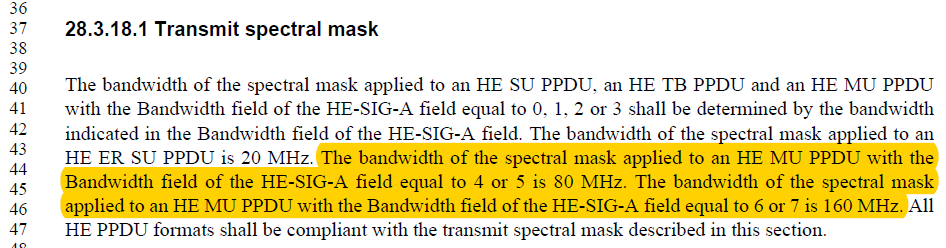 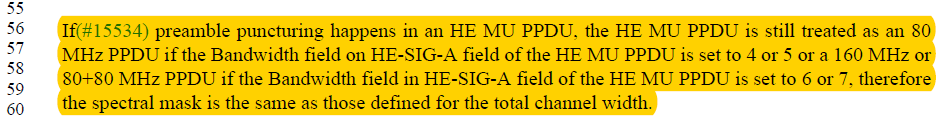 CIDClausePage.LineCommentProposed Change1682228.3.18.1553.29"An example transmit spectral mask for the N├ù20 MHz preamble punctured channel with transmission on
both the upper and lower subchannels is shown in Figure 28-52". Wrong description of the figure. This figure describes a mask on the lower-subchannel.Change "both the upper and lower subchannels" to "the lower sub-channel"1557328.3.18.1553.30"on both the upper and lower subchannels is shown in Figure 28-52".  Figure 28-52 shows the transmission only on the lower subchannelas in comment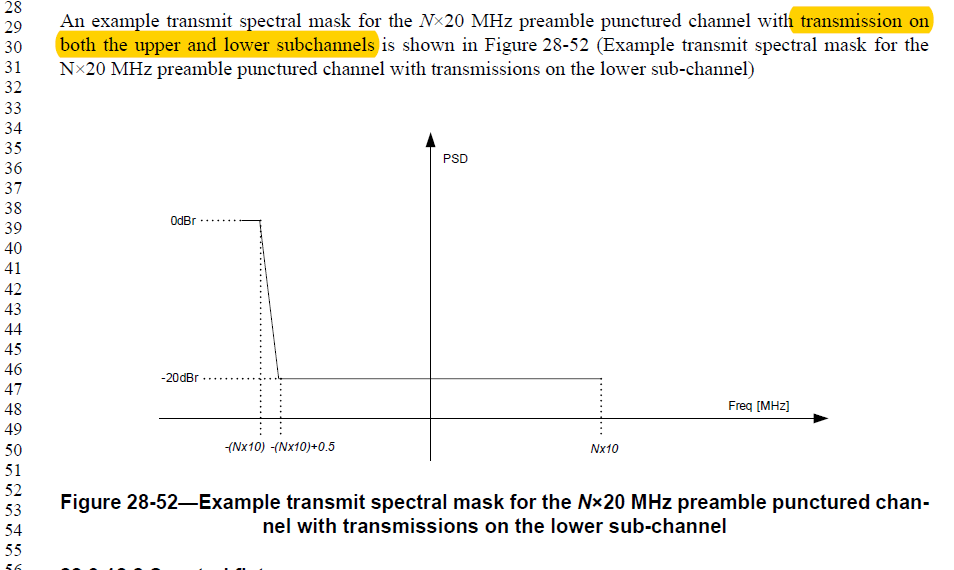 CIDClausePage.LineCommentProposed Change1515528.3.18.3555.06802.11ax operates in the bands between 1 - 7.125 GHz . In clause 28.3.18.3 symbol clock frequency and transmit center frequency tolerance not specified for the 6 GHz band.Change to "shall be +- 20 ppm in the 5 GHz and 6 GHz bands and +- 25 ppm in 2.4GHz bands.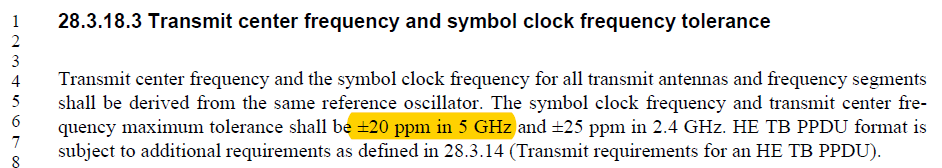 